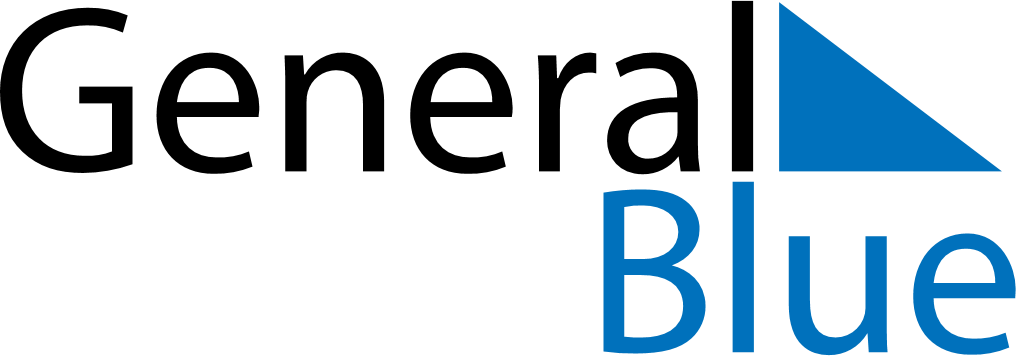 December 2024December 2024December 2024December 2024December 2024December 2024Wuppertal, GermanyWuppertal, GermanyWuppertal, GermanyWuppertal, GermanyWuppertal, GermanyWuppertal, GermanySunday Monday Tuesday Wednesday Thursday Friday Saturday 1 2 3 4 5 6 7 Sunrise: 8:13 AM Sunset: 4:27 PM Daylight: 8 hours and 13 minutes. Sunrise: 8:15 AM Sunset: 4:26 PM Daylight: 8 hours and 11 minutes. Sunrise: 8:16 AM Sunset: 4:25 PM Daylight: 8 hours and 9 minutes. Sunrise: 8:17 AM Sunset: 4:25 PM Daylight: 8 hours and 7 minutes. Sunrise: 8:18 AM Sunset: 4:25 PM Daylight: 8 hours and 6 minutes. Sunrise: 8:20 AM Sunset: 4:24 PM Daylight: 8 hours and 4 minutes. Sunrise: 8:21 AM Sunset: 4:24 PM Daylight: 8 hours and 2 minutes. 8 9 10 11 12 13 14 Sunrise: 8:22 AM Sunset: 4:24 PM Daylight: 8 hours and 1 minute. Sunrise: 8:23 AM Sunset: 4:23 PM Daylight: 8 hours and 0 minutes. Sunrise: 8:24 AM Sunset: 4:23 PM Daylight: 7 hours and 58 minutes. Sunrise: 8:25 AM Sunset: 4:23 PM Daylight: 7 hours and 57 minutes. Sunrise: 8:26 AM Sunset: 4:23 PM Daylight: 7 hours and 56 minutes. Sunrise: 8:27 AM Sunset: 4:23 PM Daylight: 7 hours and 55 minutes. Sunrise: 8:28 AM Sunset: 4:23 PM Daylight: 7 hours and 54 minutes. 15 16 17 18 19 20 21 Sunrise: 8:29 AM Sunset: 4:23 PM Daylight: 7 hours and 54 minutes. Sunrise: 8:30 AM Sunset: 4:23 PM Daylight: 7 hours and 53 minutes. Sunrise: 8:30 AM Sunset: 4:24 PM Daylight: 7 hours and 53 minutes. Sunrise: 8:31 AM Sunset: 4:24 PM Daylight: 7 hours and 52 minutes. Sunrise: 8:32 AM Sunset: 4:24 PM Daylight: 7 hours and 52 minutes. Sunrise: 8:32 AM Sunset: 4:25 PM Daylight: 7 hours and 52 minutes. Sunrise: 8:33 AM Sunset: 4:25 PM Daylight: 7 hours and 52 minutes. 22 23 24 25 26 27 28 Sunrise: 8:33 AM Sunset: 4:26 PM Daylight: 7 hours and 52 minutes. Sunrise: 8:34 AM Sunset: 4:26 PM Daylight: 7 hours and 52 minutes. Sunrise: 8:34 AM Sunset: 4:27 PM Daylight: 7 hours and 52 minutes. Sunrise: 8:35 AM Sunset: 4:27 PM Daylight: 7 hours and 52 minutes. Sunrise: 8:35 AM Sunset: 4:28 PM Daylight: 7 hours and 53 minutes. Sunrise: 8:35 AM Sunset: 4:29 PM Daylight: 7 hours and 53 minutes. Sunrise: 8:35 AM Sunset: 4:30 PM Daylight: 7 hours and 54 minutes. 29 30 31 Sunrise: 8:35 AM Sunset: 4:30 PM Daylight: 7 hours and 55 minutes. Sunrise: 8:35 AM Sunset: 4:31 PM Daylight: 7 hours and 55 minutes. Sunrise: 8:35 AM Sunset: 4:32 PM Daylight: 7 hours and 56 minutes. 